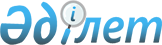 О подписании Протокола между Правительством Республики Казахстан и Правительством Российской Федерации о прекращении действия Соглашения между Правительством Республики Казахстан и Правительством Российской Федерации о принципах взимания косвенных налогов во взаимной торговле, подписанного в г. Астане 9 октября 2000 года
					
			Утративший силу
			
			
		
					Постановление Правительства Республики Казахстан от 23 августа 2011 года № 940. Утратило силу постановлением Правительства Республики Казахстан от 24 марта 2017 года № 127
      Сноска. Утратило силу постановлением Правительства РК от 24.03.2017 № 127.
      Правительство Республики Казахстан ПОСТАНОВЛЯЕТ:
      1. Одобрить прилагаемый проект Протокола между Правительством Республики Казахстан и Правительством Российской Федерации о прекращении действия Соглашения между Правительством Республики Казахстан и Правительством Российской Федерации о принципах взимания косвенных налогов во взаимной торговле, подписанного в г. Астане 9 октября 2000 года.
      2. Уполномочить Министра финансов Республики Казахстан Жамишева Болата Бидахметовича подписать от имени Правительства Республики Казахстан Протокол между Правительством Республики Казахстан и Правительством Российской Федерации о прекращении действия Соглашения между Правительством Республики Казахстан и Правительством Российской Федерации о принципах взимания косвенных налогов во взаимной торговле, подписанного в г. Астане 9 октября 2000 года.
      3. Настоящее постановление вводится в действие со дня подписания. Протокол
между Правительством Республики Казахстан и
Правительством Российской Федерации о прекращении действия
Соглашения между Правительством Республики Казахстан и
Правительством Российской Федерации о принципах взимания
косвенных налогов во взаимной торговле, подписанного
в г. Астане 9 октября 2000 года
      Правительство Республики Казахстан и Правительство Российской Федерации, именуемые в дальнейшем Сторонами,
      руководствуясь Договором о создании единой таможенной территории и формировании таможенного союза от 6 октября 2007 года,
      Соглашением о принципах взимания косвенных налогов при экспорте и импорте товаров, выполнении работ, оказании услуг в таможенном союзе от 25 января 2008 года,
      согласились о нижеследующем: Статья 1
      Стороны прекращают действие Соглашения между Правительством Республики Казахстан и Правительством Российской Федерации о принципах взимания косвенных налогов во взаимной торговле, подписанного в г. Астане 9 октября 2000 года. Статья 2
      Настоящий Протокол вступает в силу с даты получения Сторонами последнего письменного уведомления о выполнении внутригосударственных процедур, необходимых для его вступления в силу. Статья 3
      Совершено в городе __________ "__"________ 2011 года в двух экземплярах на русском и казахском языках, причем оба текста имеют одинаковую силу.
					© 2012. РГП на ПХВ «Институт законодательства и правовой информации Республики Казахстан» Министерства юстиции Республики Казахстан
				
Премьер-Министр
Республики Казахстан
К. МасимовОдобрен
постановлением Правительства
Республики Казахстан
от 23 августа 2011 года № 940
проект
За Правительство
За Правительство
Российской Федерации
Республики Казахстан